Mane Attraction Dance Team2024-2025 Auditions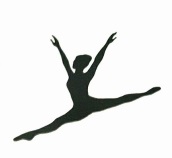 Mandatory Parent Meeting Thursday, March 28 at 6 pm in the dance room, 2-012Audition Clinics:  Monday April 1 4:30-7 (Optional) Tuesday April 2 4:30-7Wednesday April 3 3:30-6Final Audition:Thursday April 4 4 -7Final Auditions will take place beginning with currentOHS students followed by 8th grade students. 8th graders do NOT need to leave school early but should get to OHS as soon as possible. End time is approximate depending on number of dancers auditioning. There may be same-day callbacks so we recommend staying until everyone is dismissed.Attire: Please wear ALL BLACK to clinic and audition! Leggings, tights and shorts, leotards, fitted t-shirts, and tank tops are all acceptable clothing. Any dance shoe is permitted to audition.Try-out Fee: Please bring $20 cash or check (to Oviedo High School) along with ALL signed forms from the parent meeting with you to Tuesday’s clinic. Must bring a copy of an up-to-date physical.VISIT OUR WEBSITE WWW.MANEATTRACTIONDANCE.COM FOR SKILLS LIST.Please contact Coach Jennings with any questions or conflicts. futatoaz@scps.k12.fl.usOHS DANCE TEAM AUDITIONS 24-25SKILLS EVALUATIONProficiency in the following skills is required for Mane Attraction and recommended for LionettesIncluding but not limited to:SplitsBattement/High KicksToe TouchKip UpHeadspringGrande Jete/Saut de Chat leaps Seconde/Center LeapPirouettesTurns in SecondeSkill of Choice (optional)DANCE ROUTINE EVALUATIONMemory Showmanship 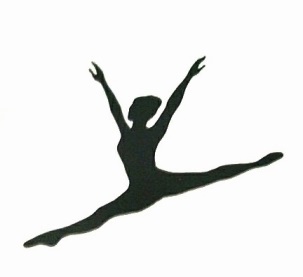 Strength of MovementPom TechniqueJazz TechniqueHip Hop Technique